Publish Your Self-AssessmentYou will now attach and/or embed your self-assessment to the bottom of the blog post with the artifact you have chosen. You may choose to make this post private or public. After placing your artifact on a blog post, follow the instructions below.Categories - Self-AssessmentTags - Now tag your post using the tag that corresponds to the competency that you have written about. You can choose more than one. Please use lower case letters and be exact.#creativethinkingcc#communicationcc#criticalthinkingcc#socialresponsibilitycc#personalidentitycc#personalawarenessccUse the Add Document button located at the top of your post page and embed your self-assessment at the bottom of your blog post.Publish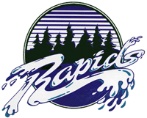 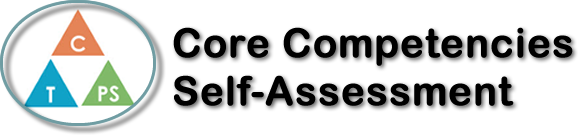 Name: Ximena TurmelDate: Dec 19, 2017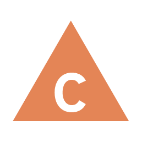 How does the artifact you selected demonstrate strengths & growth in the communication competency?In what ways might you further develop your communication competency?Self-ReflectionDescribe how the artifact you selected shows your strengths & growth in specific core competencies. The prompt questions on the left - or other self-assessment activities you may have done - may guide your reflection process.My artifact, Takedown Inquiry Project, ties into to what I’ve learned about drug abuse and gang violence. I was taught that drugs are bad and to stay far away from gangs and this book approaches on the bad effects of drugs and gangs so it shows that what I’ve learnt from my teachers and parents is true. A couple strategies I use to decide whether information is true is my searching stuff up and reading information from primary sources and trustful sources. Some advice I would give younger students is to not believe everything they hear or read and to do a thorough research on the subject if possible.I come up with ideas by brainstorming different things related to the main topic. At first, I try not to stray from the instructions but once I get a base and a main idea, I start thinking outside of the box and I try my best to create a phenomenal project or assignment.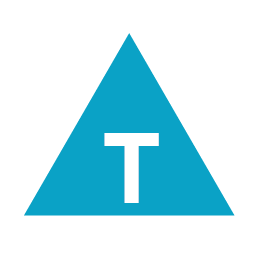 How does the artifact you selected demonstrate strengths & growth in the thinking competencies?In what ways might you further develop your thinking competencies?Self-ReflectionDescribe how the artifact you selected shows your strengths & growth in specific core competencies. The prompt questions on the left - or other self-assessment activities you may have done - may guide your reflection process.My artifact, Takedown Inquiry Project, ties into to what I’ve learned about drug abuse and gang violence. I was taught that drugs are bad and to stay far away from gangs and this book approaches on the bad effects of drugs and gangs so it shows that what I’ve learnt from my teachers and parents is true. A couple strategies I use to decide whether information is true is my searching stuff up and reading information from primary sources and trustful sources. Some advice I would give younger students is to not believe everything they hear or read and to do a thorough research on the subject if possible.I come up with ideas by brainstorming different things related to the main topic. At first, I try not to stray from the instructions but once I get a base and a main idea, I start thinking outside of the box and I try my best to create a phenomenal project or assignment.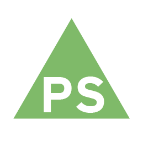 How does the artifact you selected demonstrate strengths & growth in the personal & social competencies?In what ways might you further develop your personal & social competencies?Self-ReflectionDescribe how the artifact you selected shows your strengths & growth in specific core competencies. The prompt questions on the left - or other self-assessment activities you may have done - may guide your reflection process.My artifact, Takedown Inquiry Project, ties into to what I’ve learned about drug abuse and gang violence. I was taught that drugs are bad and to stay far away from gangs and this book approaches on the bad effects of drugs and gangs so it shows that what I’ve learnt from my teachers and parents is true. A couple strategies I use to decide whether information is true is my searching stuff up and reading information from primary sources and trustful sources. Some advice I would give younger students is to not believe everything they hear or read and to do a thorough research on the subject if possible.I come up with ideas by brainstorming different things related to the main topic. At first, I try not to stray from the instructions but once I get a base and a main idea, I start thinking outside of the box and I try my best to create a phenomenal project or assignment.